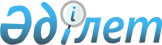 Табиғат пайдаланушылардың тәуекел дәрежесін бағалау критерийлерін бекіту туралы
					
			Күшін жойған
			
			
		
					Қазақстан Республикасы Қоршаған ортаны қорғау министрінің 2010 жылғы 23 ақпандағы N 45-ө және Қазақстан Республикасы Экономика және бюджеттік жоспарлау министрінің 2010 жылғы 25 ақпандағы N 103 бірлескен бұйрығы. Қазақстан Республикасы Әділет министрлігінде 2010 жылғы 15 наурызда Нормативтік құқықтық кесімдерді мемлекеттік тіркеудің тізіліміне N 6126 болып енгізілді. Күші жойылды - Қазақстан Республикасы Қоршаған ортаны қорғау министрінің м.а. 2011 жылғы 11 тамыздағы № 213-ө және Қазақстан Республикасы Экономикалық даму және сауда министрінің м.а. 2011 жылғы 12 тамыздағы № 243 бірлескен бұйрығымен.      Күші жойылды - ҚР Қоршаған ортаны қорғау министрінің м.а. 2011.08.11 № 213-ө және ҚР Экономикалық даму және сауда министрінің м.а. 2011.08.12 № 243 (алғаш рет ресми түрде жарияланғаннан кейін он күнтізбелік күн өткен соң қолданысқа енгізіледі) бірлескен бұйрығымен.

      Қазақстан Республикасы Экологиялық кодексінің 17-бабы 38) тармақшасына және «Жеке кәсіпкерлік туралы» Қазақстан Республикасы Заңының 38-бабы 2-тармағына сәйкес БҰЙЫРАМЫЗ:



      1. Қоса беріліп отырған Табиғат пайдаланушылардың тәуекел дәрежесін бағалау критерийлері бекітілсін.



      2. Қазақстан Республикасы Қоршаған ортаны қорғау министрлігінің Экологиялық реттеу және бақылау комитеті (бұдан әрі – Комитет) (С.Х. Мұташев):



      1) осы бұйрықтың Қазақстан Республикасы Әділет министрлігінде мемлекеттік тіркелуін;



      2) осы бұйрық мемлекеттік тіркеуден өткен соң оны ресми жариялауды;



      3) осы бұйрықты Қазақстан Республикасы Қоршаған ортаны қорғау министрлігінің интернет-ресурсында орналастыруды;



      4) Комитеттің аумақтық бөлімшелерінің инспекциялық тексеру жоспарын әзірлеу кезінде оны біркелкі пайдалану үшін белгіленген тәртіпте тәуекел дәрежесін бағалау критерийлерін қолдану рәсімін қамтамасыз етсін.



      3. Облыстардың, Астана, Алматы қалаларының Бас мемлекеттік экологиялық инспекторлары осы бұйрық талаптарын зерделеуді және орындауды ұйымдастырсын.



      4. Осы бұйрықтың орындалуын бақылау Қазақстан Республикасы Қоршаған ортаны қорғау вице-министрі М.А. Тұрмағамбетовке жүктелсін.



      5. Осы бұйрық алғаш рет ресми түрде жарияланғаннан кейiн он күнтізбелiк күн өткен соң қолданысқа енгiзiледi.      Қазақстан Республикасы            Қазақстан Республикасы

      Қоршаған ортаны                   Экономика және бюджеттік

      қорғау министрі                   жоспарлау министрі

      _____________ Н. Әшімов           ____________ Б. Сұлтанов

Қазақстан Республикасы    

Қоршаған ортаны қорғау    

министрінің 2010 жылғы    

23 ақпандағы № 45-ө және  

Қазақстан Республикасы    

Экономика және бюджетті   

жоспарлау министрінің     

2010 жылғы 25 ақпандағы   

№ 103 бірлескен бұйрығымен

бекітілді           Табиғат пайдаланушылардың тәуекел дәрежесін бағалау критерийлері

      1. Табиғат пайдаланушылардың тәуекел дәрежесін бағалау критерийлері (бұдан әрі – Критерийлер) Қазақстан Республикасының қоршаған ортаны қорғау саласындағы уәкілетті органмен және оның аумақтық бөлімшелерімен табиғат пайдаланушыларды тексеруді жоспарлау үшін әзірленді және табиғат пайдаланушының тікелей қызметімен, салалық даму ерекшеліктерімен және осы дамуға әсер ететін факторлармен байланысты, табиғат пайдаланушыларды әртүрлі тәуекел дәрежесіне жатқызуға мүмкіндік беретін сандық және сапалық көрсеткіштердің жиынтығы.



      2. Осы Критерийлерде мынадай ұғым қолданылады, экологиялық тәуекел – қоршаған ортаға зардаптың ауыртпалығы есебінен шаруашылық және өзге де қызмет нәтижесінде қоршаған орта және (немесе) табиғи объектілер жай-күйінің қолайсыз өзгерістерге ұшырау ықтималдығы.



      3. Табиғат пайдаланушының тәуекел дәрежесі объективті және субъективті факторлар бойынша анықталады.



      4. Қазақстан Республикасының Экологиялық кодексіне сәйкес белгіленген табиғат пайдаланушының санаты объективті фактор табылады:

      I-II санаттар – тәуекел дәрежесі жоғары объектілер;

      III санат – тәуекел дәрежесі орташа объектілер;

      IV санат – тәуекел дәрежесі төмен объектілер.

      Ең алдымен объективті факторлар негізінде табиғат пайдаланушыларды тәуекел топтарына жатқызу бірінші рет жүзеге асырылуда.

      Алғаш рет пайда болған табиғат пайдаланушылар объективті факторлардан туындайтын тәуекел топтарына жатқызылады.

      Тексеру жоспарына енгізу өндірістік циклдің мынадай ерекшеліктерін ескере отырып жүзеге асырылады:



      1) жыл бойы өндірістік қызметті жүзеге асыратын, бірақ жыл мезгіліне байланысты қоршаған ортаға барынша әсер ететін табиғат пайдаланушылар олардың барынша әсер ету кездерінде ғана тексеру жоспарына енгізіледі.



      2) өндірістік қызметті белгіленген жыл маусымдарында жүзеге асыратын табиғат пайдаланушылар олардың өндірістік қызметі кездерінде ғана тексеру жоспарына енгізіледі.



      5. Бір топ ішіндегі табиғат пайдаланушыларды тексеруді жоспарлау ең көп рұқсат етілген эмиссия көлеміне сүйене отырып жүзеге асырылады. Рұқсат етілген эмиссия көлемі ретінде экологиялық рұқсаттармен белгіленген жылына/тонна өлшем бірлігіндегі шығарындының, төгіндінің, қалдықтың рұқсат етілген мөлшерлерінің сомасы қабылданады.



      6. Объективті факторлар негізінде жүргізілген табиғат пайдаланушыны тексеру қорытындылары бойынша Критерийлерге 1 және 2-қосымшаларға сәйкес субъективті факторлар бойынша бағалау жүзеге асырылады.



      7. Жүргізілген тексерулер нәтижелері бойынша, жиналған баллды ескере отырып, табиғат пайдаланушылар тиісті тәуекел тобына жатқызылады.



      8. Тәуекел дәрежесін бағалау жалпы балы бойынша I–III санаттардағы табиғат пайдаланушылар 11 баллға дейін – тәуекел дәрежесі төмен топқа, 11-ден 40 баллға дейін – тәуекел дәрежесі орташа топқа, 40 және одан да көп балл – тәуекел дәрежесі жоғары топқа жатқызылады.



      9. IV санаттағы табиғат пайдаланушылар қоршаған ортаға 300 айлық есептік көрсеткіштен (бұдан әрі – АЕК) жоғары залал келтірілсе не (немесе) табиғат қорғау заңнамасының 5 және одан да көп бұзушылықтарына жол берсе, тәуекел дәрежесі орташа топқа енгізіледі.



      10. IV санаттағы табиғат пайдаланушылар қоршаған ортаға 300 АЕК кем залал келтірілсе не (немесе) табиғат қорғау заңнамасының 5 және одан аз бұзушылықтарына жол берсе, тәуекел дәрежесі төмен топқа енгізіледі.

Табиғат пайдаланушылардың

тәуекел дәрежесін бағалау

критерийлеріне 1-қосымша  I-III санаттағы табиғат пайдаланушылардың тәуекел дәрежесін бағалаудың субъективті факторлары* АЕК – айлық есептік көрсеткіш.

Табиғат пайдаланушылардың

тәуекел дәрежесін бағалау

критерийлеріне 2-қосымша  IV санаттағы табиғат пайдаланушылардың тәуекел дәрежесін бағалаудың субъективті факторы* АЕК – айлық есептік көрсеткіш.
					© 2012. Қазақстан Республикасы Әділет министрлігінің «Қазақстан Республикасының Заңнама және құқықтық ақпарат институты» ШЖҚ РМК
				№КритерийлерКритерийлербалл1Қаражатты игеру жөніндегі табиғат қорғау іс-шараларының жоспарларын орындау50% дейін201Қаражатты игеру жөніндегі табиғат қорғау іс-шараларының жоспарларын орындау50-75%151Қаражатты игеру жөніндегі табиғат қорғау іс-шараларының жоспарларын орындау75-99%52Зиянды заттардың шығарындылары мен төгінділерінің өндірістік экологиялық бақылауын жүргізужыл сайын202Зиянды заттардың шығарындылары мен төгінділерінің өндірістік экологиялық бақылауын жүргізутоқсан сайын152Зиянды заттардың шығарындылары мен төгінділерінің өндірістік экологиялық бақылауын жүргізуай сайын102Зиянды заттардың шығарындылары мен төгінділерінің өндірістік экологиялық бақылауын жүргізуапта сайын52Зиянды заттардың шығарындылары мен төгінділерінің өндірістік экологиялық бақылауын жүргізукүн сайын03Инспекциямен негізсіз деп танылған өтініштерді қоспағанда өтініш беруге себеп болған оқиға1 оқиға үшін 10 балл1 оқиға үшін 10 балл4Табиғат қорғау заңнамасының бұзушылықтарына жол беру1 бұзушылық үшін 5 балл1 бұзушылық үшін 5 балл5Қоршаған ортаға залал келтірузалал құны 300 АЕК* жоғары305Қоршаған ортаға залал келтірузалал құны 300 АЕК* төмен156Қоршаған ортаға ластаушы заттардың шығарындылары мен төгінділерінің және өндіріс және тұтыну қалдықтарын орналастыру көлемдерін асыру3 % жоғары306Қоршаған ортаға ластаушы заттардың шығарындылары мен төгінділерінің және өндіріс және тұтыну қалдықтарын орналастыру көлемдерін асыру3 % дейін157Табиғат қорғау заңнамасының қайталанған бұзушылықтарына жол берусоңғы 3 жылда 3 рет қайталанған заңнама нормаларының бұзушылықтары307Табиғат қорғау заңнамасының қайталанған бұзушылықтарына жол берусоңғы 3 жылда 2 рет қайталанған заңнама нормаларының бұзушылықтары158Экологиялық рұқсаттың жоқ болуы немесе оның күшін жою30КритерийлерКритерийлерТабиғат қорғау заңнамасының қайталанған бұзушылықтарына жол беруҚоршаған ортаға залал келтіру 300 АЕК* жоғары және (немесе) 5-тен көп бұзушылық жасасаТабиғат қорғау заңнамасының қайталанған бұзушылықтарына жол беру5 және одан аз бұзушылық жасаса және (немесе) қоршаған ортаға залал келтіру 300 АЕК* төмен